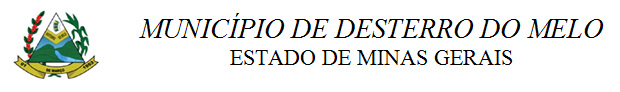 ATA DE JULGAMENTO PARA CONCESSÃO DE LOTES, BARRACAS E ÁREA DE ESTACIONAMENTO DA PRAÇA DE ALIMENTAÇÃO PARA XXX EXPOSIÇÃO AGROPECUÁRIA E TORNEIO LEITEIRO DO MUNICÍPIO DE DESTERRO DO MELO/MGPROCESSO ADMINISTRATIVO Nº. 058/2022LEILÃO Nº. 001/2022Aos onze dias do mês de agosto de dois mil e vinte e dois, às 14hs00min, no Centro Administrativo Prefeito João Benedito Amaral, situado na Avenida Silvério Augusto de Melo, nº 158, Bairro Fábrica, Desterro do Melo, Minas Gerais, CEP: 36.210-000, no Setor de Compras e Licitações, reuniu-se o Leiloeiro, Flávio da Silva Coelho e Equipe de Apoio, composta por Luciléia Nunes Martins, Natália Magri Bertolin e Simone Simplício Coelho, conforme portaria 4889/2022, em atendimento às disposições contidas na Lei Federal 8.666/93, em atendimento às disposições contidas na Lei Federal 8.666/93, procederam a realização de reunião para verificação dos valores recebidos do Leilão realizado no dia cinco de agosto deste ano para LOTES, BARRACAS E ÁREA DE ESTACIONAMENTO DA PRAÇA DE ALIMENTAÇÃO PARA XXX EXPOSIÇÃO AGROPECUÁRIA E TORNEIO LEITEIRO DO MUNICÍPIO, conforme segue. Em tempo, foi verificado erro material na ATA DE CREDENCIAMENTO E APURAÇÃO DE VALORES, com relação ao valor mínimo de arrematação unitário para o Lote 33 - Barraca de DOCES, no qual consta “R$ 1.900,00”, quando na verdade o valor correto é “R$ 1.500,00”, considerando que os demais procedimentos fora instruídos de forma correta, não havendo prejuízos e sendo inviável repetir o ato, faz-se, por meio deste, a correção. Na sequência, verificado a ausência de pagamento da arrematação do credenciado Aleandro Bertolin de Paiva - CPF: 032.590.316-69 com relação ao lote Lote 36 - ÁREA DE ESTACIONAMENTO PARA VEÍCULOS, e considerando o disposto no Item 6 do Edital, que determina que caso o arrematante não efetue o pagamento até a data limite, será emitida MULTA no valor de 30% (trinta por cento) sobre o valor da arrematação, decidiram o Leiloeiro e Equipe de Apoio, em cumprimento das normas editalícias, pela convocação do segundo melhor lance, ou, se for o caso os demais credenciados interessados, para querendo, realizar a arrematação e pela consequente aplicação de multa no valor de R$6.900,00(seis mil e novecentos reais) ao credenciado Aleandro Bertolin de Paiva - CPF: 032.590.316-69, encaminhada a situação para o setor de tributário e jurídico do Município para providências cabíveis. Ficando determinado pelo leiloeiro a emissão da Carta de Arrematação para os lotes com pagamento confirmado, e que se aguarde a convocação, pagamento do boleto e o arquivo de retorno dos bancos credenciados, bem como a confirmação do recebimento efetivo da arrematação remanescente, para o devido prosseguimento do feito. Nada mais havendo a tratar a Comissão encerrou a reunião às 16h21min, restando a Ata assinada pelo Leiloeiro e Equipe de apoio e ficando o processo e documentação retida até comprovação do recebimento dos valores remanescentes, e parecer da Procuradoria Geral do Município para conferência e continuidade do feito. Desterro do Melo, 11 de agosto de 2022.Flávio da Silva CoelhoLeiloeiroLuciléia Nunes MartinsMembro da Equipe de ApoioNatália Magri Bertolin				Simone Simplício CoelhoMembro da Equipe de Apoio 		      		 Membro da Equipe de ApoioLOTEESPECIFICAÇÃOVALOR MÍNIMO DE ARREMATAÇÃOUNITÁRIOVALOR ARREMATADOARREMATANTEPAGAMENTOE  2.Barraca de Alvenaria com numeração 01 e 02 (ITEM ÚNICO)Para as Barracas de Alvenaria nº 01 e 02 (ITEM ÚNICO), com tamanho de 9,0m x 5,0m, porta de acesso entre as duas barracas, já com água e energia elétrica. Será a cargo do arrematante a colocação de no mínimo 20 jogos de mesas com cadeiras plásticas e montagem de estrutura de para servir almoço e jantar em todos os dias do evento.R$ 10.500,00 (Item único)R$ 20.500,00Premium Organizações e Eventos LTDA - CNPJ: 27.959.757/0001-63PAGAMENTO CONFIRMADOBarracas de Alvenaria com numeração de 03 e 04, medindo 4,5m x 5m cada, com água, eletricidade, e espaço para 20 conjuntos de mesas com cadeiras plásticas em cada barraca.R$ 4.250,00R$6.000,00Andre Bertolin de Paiva - CPF: 036.576.656-92PAGAMENTO CONFIRMADOBarracas de Alvenaria com numeração de 03 e 04, medindo 4,5m x 5m cada, com água, eletricidade, e espaço para 20 conjuntos de mesas com cadeiras plásticas em cada barraca.R$ 4.250,00R$7.500,00Thiago Alves Simões - CPF: 064.312.276-11PAGAMENTO CONFIRMADOBarracas de Alvenaria com numeração de 05 a 07, medindo 4,5m x 5m cada, com água, eletricidade e espaço para 20 conjuntos de mesas com cadeiras plásticas em cada barraca.R$ 3.200,00R$7.800,00Thiago Alves Simões - CPF: 064.312.276-11PAGAMENTO CONFIRMADOBarracas de Alvenaria com numeração de 05 a 07, medindo 4,5m x 5m cada, com água, eletricidade e espaço para 20 conjuntos de mesas com cadeiras plásticas em cada barraca.R$ 3.200,00R$7.500,00Andre Bertolin de Paiva - CPF: 036.576.656-92PAGAMENTO CONFIRMADOBarracas de Alvenaria com numeração de 05 a 07, medindo 4,5m x 5m cada, com água, eletricidade e espaço para 20 conjuntos de mesas com cadeiras plásticas em cada barraca.R$ 3.200,00R$8.100,00Premium Organizações e Eventos LTDA - CNPJ: 27.959.757/0001-63PAGAMENTO CONFIRMADOLote nº 8, medindo 03m x 05m, com água e energia elétrica. Lote destinado à colocação de Barraca de DOCES.R$ 1.750,00R$3.500,00Andre Felipe de Oliveira Bertolin - CPF: 701.162.466-00PAGAMENTO CONFIRMADOLotes nº 09 a 28, medindo 3m x 3m, com água e eletricidade. Lotes para montagem de barracas diversas.R$ 1.900,00R$3.800,00Andrelina de Oliveira Ferreira Bertolin - CPF: 045.272.926-25PAGAMENTO CONFIRMADOLotes nº 09 a 28, medindo 3m x 3m, com água e eletricidade. Lotes para montagem de barracas diversas.R$ 1.900,00R$4.050,00Premium Organizações e Eventos LTDA - CNPJ: 27.959.757/0001-63PAGAMENTO CONFIRMADOLotes nº 09 a 28, medindo 3m x 3m, com água e eletricidade. Lotes para montagem de barracas diversas.R$ 1.900,00R$4.000,00Andre Felipe de Oliveira Bertolin - CPF: 701.162.466-00PAGAMENTO CONFIRMADOLotes nº 09 a 28, medindo 3m x 3m, com água e eletricidade. Lotes para montagem de barracas diversas.R$ 1.900,00R$4.000,00Thiago Alves Simões - CPF: 064.312.276-11PAGAMENTO CONFIRMADOLotes nº 09 a 28, medindo 3m x 3m, com água e eletricidade. Lotes para montagem de barracas diversas.R$ 1.900,00R$4.100,00Rhoffman de Souza Gomes - CPF: 060.304.666-58PAGAMENTO CONFIRMADOLotes nº 09 a 28, medindo 3m x 3m, com água e eletricidade. Lotes para montagem de barracas diversas.R$ 1.900,00R$4.500,00Rhoffman de Souza Gomes - CPF: 060.304.666-58PAGAMENTO CONFIRMADOLotes nº 09 a 28, medindo 3m x 3m, com água e eletricidade. Lotes para montagem de barracas diversas.R$ 1.900,00R$4.500,00Andre Bertolin de Paiva - CPF: 036.576.656-92PAGAMENTO CONFIRMADOLotes nº 09 a 28, medindo 3m x 3m, com água e eletricidade. Lotes para montagem de barracas diversas.R$ 1.900,00R$4.350,00Rhoffman de Souza Gomes - CPF: 060.304.666-58PAGAMENTO CONFIRMADOLotes nº 09 a 28, medindo 3m x 3m, com água e eletricidade. Lotes para montagem de barracas diversas.R$ 1.900,00R$4.000,00Andrelina de Oliveira Ferreira Bertolin - CPF: 045.272.926-25PAGAMENTO CONFIRMADOLotes nº 09 a 28, medindo 3m x 3m, com água e eletricidade. Lotes para montagem de barracas diversas.R$ 1.900,00R$4.000,00Andre Sound Produções & Eventos - CNPJ: 14.631.440/0001-51PAGAMENTO CONFIRMADOLotes nº 09 a 28, medindo 3m x 3m, com água e eletricidade. Lotes para montagem de barracas diversas.R$ 1.900,00R$4.100,00Andre Sound Produções & Eventos - CNPJ: 14.631.440/0001-51PAGAMENTO CONFIRMADOLotes nº 09 a 28, medindo 3m x 3m, com água e eletricidade. Lotes para montagem de barracas diversas.R$ 1.900,00R$3.500,00Andre Sound Produções & Eventos - CNPJ: 14.631.440/0001-51PAGAMENTO CONFIRMADOLotes nº 09 a 28, medindo 3m x 3m, com água e eletricidade. Lotes para montagem de barracas diversas.R$ 1.900,00R$4.200,00Transportadora & Logistica Canaã ABP LTDA - CNPJ: 01.105.906/0001-33PAGAMENTO CONFIRMADOLotes nº 09 a 28, medindo 3m x 3m, com água e eletricidade. Lotes para montagem de barracas diversas.R$ 1.900,00R$4.500,00Transportadora & Logistica Canaã ABP LTDA - CNPJ: 01.105.906/0001-33PAGAMENTO CONFIRMADOLotes nº 09 a 28, medindo 3m x 3m, com água e eletricidade. Lotes para montagem de barracas diversas.R$ 1.900,00R$5.400,00Transportadora & Logistica Canaã ABP LTDA - CNPJ: 01.105.906/0001-33PAGAMENTO CONFIRMADOLotes nº 09 a 28, medindo 3m x 3m, com água e eletricidade. Lotes para montagem de barracas diversas.R$ 1.900,00R$5.600,00Andrelina de Oliveira Ferreira Bertolin - CPF: 045.272.926-25PAGAMENTO CONFIRMADOLotes nº 09 a 28, medindo 3m x 3m, com água e eletricidade. Lotes para montagem de barracas diversas.R$ 1.900,00R$5.600,00Andre Felipe de Oliveira Bertolin - CPF: 701.162.466-00PAGAMENTO CONFIRMADOLotes nº 09 a 28, medindo 3m x 3m, com água e eletricidade. Lotes para montagem de barracas diversas.R$ 1.900,00R$3.600,00D B Santana Gomes Empório das Carnes - CNPJ: 30.684.197/0001-96PAGAMENTO CONFIRMADOLotes nº 09 a 28, medindo 3m x 3m, com água e eletricidade. Lotes para montagem de barracas diversas.R$ 1.900,00R$2.300,00José Geraldo Moreira - CPF: 284.665.866-87PAGAMENTO CONFIRMADOLotes nº 09 a 28, medindo 3m x 3m, com água e eletricidade. Lotes para montagem de barracas diversas.R$ 1.900,00R$2.100,00José Geraldo Moreira - CPF: 284.665.866-87PAGAMENTO CONFIRMADOLotes nº 29 e 30, com medidas de 01m x 01m, com energia elétrica. Lotes destinados a colocação de Carrinho de Pipoca e Algodão Doce.R$ 600,00R$850,00José Geraldo Moreira - CPF: 284.665.866-87PAGAMENTO CONFIRMADOLotes nº 29 e 30, com medidas de 01m x 01m, com energia elétrica. Lotes destinados a colocação de Carrinho de Pipoca e Algodão Doce.R$ 600,00R$650,00Maria do Carmo Coelho de Oliveira - CPF: 675.373.326-49PAGAMENTO CONFIRMADOLotes nº 31, medindo 03m x 01m, com energia elétrica. Lote destinado a colocação de Barraca de BrinquedosR$ 1.200,00R$1.450,00Maria do Carmo Coelho de Oliveira - CPF: 675.373.326-49PAGAMENTO CONFIRMADOLotes nº 32 e 34, medindo 03m x 07m, com energia elétrica. Lotes destinados a colocação de Trailers.R$ 1.900,00R$4.600,00Renato Candido de Oliveira - CPF: 437.642.906-68PAGAMENTO CONFIRMADOLote nº 33, medindo 03m x 05m, com energia elétrica. Lote destinado a colocação de Barraca de DOCES.R$ 1.500,00R$1.550,00Renato Candido de Oliveira - CPF: 437.642.906-68PAGAMENTO CONFIRMADOLotes nº 32 e 34, medindo 03m x 07m, com energia elétrica. Lotes destinados a colocação de Trailers.R$ 1.900,00R$3.000,00Renato Candido de Oliveira - CPF: 437.642.906-68PAGAMENTO CONFIRMADOLote nº 35, medindo 03m x 05m, com energia elétrica. Lote destinado a colocação de Barraca de HOT DOG.R$ 1.750,00R$2.050,00D B Santana Gomes Empório das Carnes - CNPJ: 30.684.197/0001-96PAGAMENTO CONFIRMADOÁREA DE ESTACIONAMENTO PARA VEÍCULOS.OBS: O ESPAÇO LEILOADO NÃO ENGLOBA O ESTACIONAMENTO PARA BARRAQUEIROS.R$ 12.500,00R$23.000,00Aleandro Bertolin de Paiva - CPF: 032.590.316-69PAGAMENTO NÃO REALIZADO